Rally Marshal Incident Report Form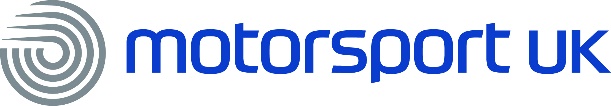 PLEASE COMPLETE ONE OF THESE FORMS FOR EVERY NOTIFIABLE INCIDENT YOU HAVE INFORMED RADIO CONTROL OF.PLEASE USE REVERSE FOR ANY ADDITIONAL COMMENTS. THIS FORM MUST BE USED WHERE MEDICAL ASSISTANCE WAS REQUIRED.This form, once completed, MUST be returned to the Event Safety Officer at Rally Headquarters – directly or via the Sweeper Car.						At time of the incident:Print and sign your name:Event:Weather:DryWetIceStage No. & name:Visibility:GoodPoorYour name and location:Stage condition:DryWetIceSnowStage surface:SealedUnsealedTime:Time:Incident occurred:Incident reported:Stage held:	Stage restarted:Rescue Unit at scene:Doctor/Paramedic at scene:Rescue Unit leave scene:Doctor/Paramedic leave scene:What happened: Actions taken and/or observations made:Time:Witness details (Names, Addresses etc.)Witness details (Names, Addresses etc.)Name:Name:AddressAddressTel No.Tel No.PrintDateSignedTime report completed